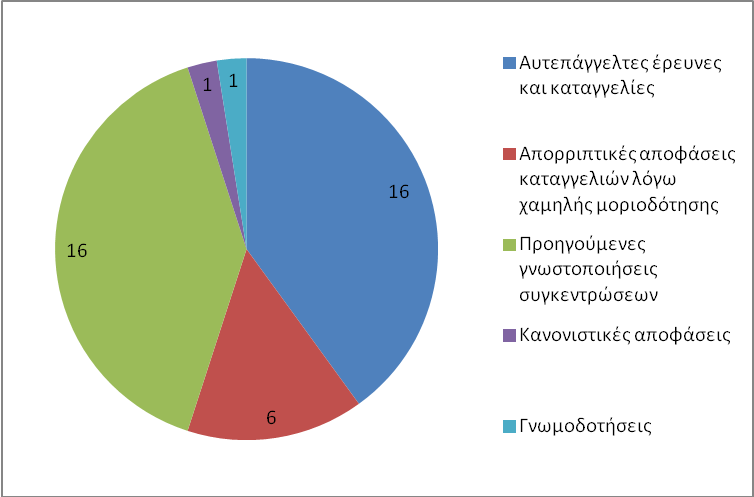 Αριθμός Διεκπεραιωθεισών Υποθέσεων ανά κατηγορία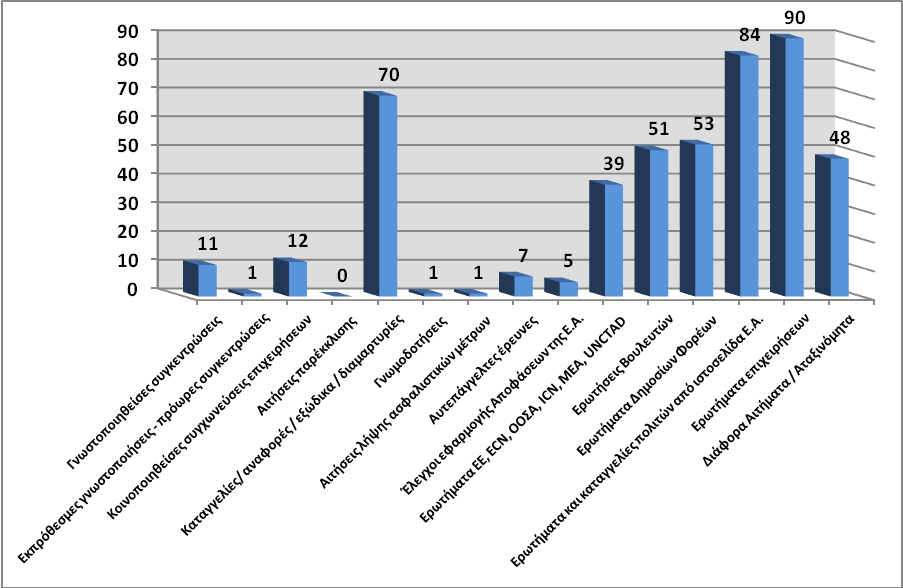 Ποσοστό Διεκπεραιωθεισών Υποθέσεων ανά κατηγορία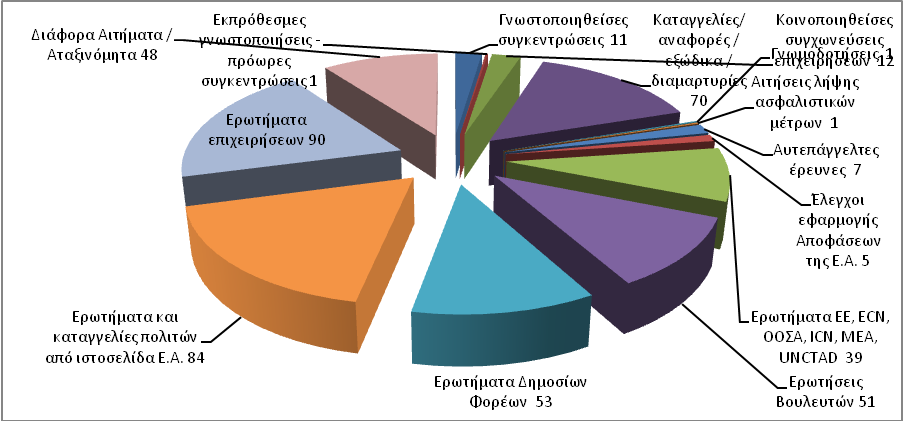 Πίνακας Αποφάσεων Επιτροπής Ανταγωνισμού 2014Πίνακας Αποφάσεων Επιτροπής Ανταγωνισμού 2014Αυτεπάγγελτες έρευνες και καταγγελίες16Απορριπτικές αποφάσεις καταγγελιών λόγω χαμηλής μοριοδότησης6Προηγούμενες γνωστοποιήσεις συγκεντρώσεων16Αιτήσεις για χορήγηση άδειας παρέκκλισης0Παρακώλυση – παρεμπόδιση έρευνας0Κανονιστικές αποφάσεις1Γνωμοδοτήσεις1Σύνολο Αποφάσεων40Αναλυτικός Πίνακας Υποθέσεων1/1/2014 - 31/12/2014Αναλυτικός Πίνακας Υποθέσεων1/1/2014 - 31/12/2014Αναλυτικός Πίνακας Υποθέσεων1/1/2014 - 31/12/2014Αναλυτικός Πίνακας Υποθέσεων1/1/2014 - 31/12/2014Αναλυτικός Πίνακας Υποθέσεων1/1/2014 - 31/12/2014Εισαχθείσες την περίοδο 1/1/2014-31/12/2014Διεκπεραιωθείσες από τις εισαχθείσες 1/1/2014-31/12/2014Διεκπεραιωθείσες από τις εισαχθείσες προ της 1/1/2014Διεκπεραιωθείσες ΣύνολοΓνωστοποιηθείσες συγκεντρώσεις άρθ. 6 του ν. 3959/2011 (πρώην άρθ. 4β του ν. 703/1977)1510111Εκπρόθεσμες γνωστοποιήσεις - πρόωρες πραγματοποιήσεις συγκεντρώσεων άρθ. 6 και 9 παρ. 1 του ν. 3959/2011 (πρώην άρθ. 4β και 4ε παρ. 1 του ν. 703/1977)0011Κοινοποιηθείσες συγχωνεύσεις επιχειρήσεων (από ΥΠ.ΑΝ. και Νομ. Αυτοδιοικήσεις)1010212Αιτήσεις παρέκκλισης άρθ. 9 παρ. 2 και 3 του ν. 3959/2011 (πρώην άρθ. 4ε παρ. 2 και 3 του ν. 703/1977)0000Καταγγελίες/ αναφορές / εξώδικα / διαμαρτυρίες 66403070Αναπομπές αποφάσεων από ΔΕφΑθ2000Γνωμοδοτήσεις άρθ. 23 του ν. 3959/20111011Αιτήσεις λήψης ασφαλιστικών μέτρων άρθ. 25 παρ. 5 του ν. 3959/2011 (πρώην άρθ. 9 παρ. 7 του ν. 703/1977)1101Αυτεπάγγελτες έρευνες 4167Κλαδικές έρευνες άρθ. 40 του ν. 3959/20110000Κανονιστικές παρεμβάσεις σε κλάδους της οικονομίας άρθ. 11 του ν. 3959/2011 (πρώην άρθ. 5 του ν. 703/1977)0000Παρακωλύσεις – παρεμποδίσεις ερευνών άρθ. 39 παρ. 5 του ν. 3959/2011 (πρώην άρθ. 26 παρ. 6 του ν. 703/1977)0000Έλεγχοι εφαρμογής Αποφάσεων της Ε.Α.1055Πωλήσεις κάτω του κόστους (άρ. 24 του ν. 2941/2001, όπως ίσχυε μέχρι τις 20/4/2011) 0000Ερωτήματα – Αιτήματα παροχής στοιχείων EE, ECN, ΟΟΣΑ, ICN, ΜΕΑ, UNCTAD3838139Ερωτήσεις Βουλευτών5151051Ερωτήματα/Αιτήματα Δημοσίων Φορέων επί θεμάτων ανταγωνισμού26252853Ερωτήματα και καταγγελίες πολιτών από ιστοσελίδα Ε.Α.79741084Ερωτήματα επιχειρήσεων82721890Διάφορα Αιτήματα κ.λπ. / Αταξινόμητα39341448Γνωστοποιηθείσες συμπράξεις άρθ. 21 του ν. 703/1977 ή/και Αιτήσεις εξαίρεσης άρθ. 1 παρ. 3 του ν. 703/1977 ή/και Αιτήσεις αρνητικής πιστοποίησης άρθ. 11 του ν. 703/19770000Γνωστοποιηθείσες συγκεντρώσεις άρθ. 4α του ν. 703/19770000Σύνολο Υποθέσεων415356117473